Communication Personal Data:Date of Birth    : 6/02/1991Gender             : MaleNationality      : IndianMarital Status: SingleLanguages KnownEnglish, MalayalamHindi, Tamil and Kanadda.Career ObjectiveHighly self-motivated and goal oriented with 3.3 year of experience and to work in a professional environment and enrich my competencies and endeavor towards the fulfillment of the vision of the organizationProfessional SummaryOperational & HR experience of 3.3 year  in INFOSYSCarrier SummaryInfosys BPO LtdProject Name	:   Orange Business ServicesClient		:   Telecom Domain (UK)Duration         :   JULY 2012 –Sep 15Role		:   Senior Process ExecutiveDescriptionWorking for one of the Telecom giant, aims to differentiate itself from its rivals by offering all its customers’ access to a new universe of wireless broadband services as well as a simplified and modular offering tailored to their requirements, and also recruiting and training the people according to the needs.Key ResponsibilitiesTraining the new joiners and helping them gain confidence in the process on floor.Coming up with new technical ideas within the process, which helps the process function in a better way.Documented keystroke SOP’s for the activities performed in the team.Customer and Circuit based Margin Analysis, and moving the circuits from negative to positive margin by proposing solution to the client to improve the margin percentage and also identifying the hidden revenue for the particular circuit..Involves in Migration activity where we have to migrate a circuit from leased line to an Ethernet Line by which the revenue increases to the Client.        Replying client email and attending weekly client callACHIVEMENTSConducted program for NEN (national Entrepreneurship network) as a part of college activity.T100 – Certified (Telecom Domain Training).BCC Certified (British council communication training for project improvement)Academic RecordGraduation in business management (BBM) from VLB Janakiammal Arts And Science College, (Bharathiar University), Coimbatore, Tamil Nadu,  2012.(72%)12th-Cherpalcheri English Medium Central School, , Palakkad, Kerala,  2009.(64%)10th- Cherpalchery English Medium Central School, Cherpalchery, Palakkad, Kerala,2007.(61%)Pursing MBA on International Business - CorrespondencePersonal traitsExcellent team player with a very sound technical background and is able to meet objectives in team related projects.Proven client interaction, communication and organizational skills.Technical SkillsTools                       : MS Office.Operating Systems : Windows 7, Windows XP.MS OutlookLANGUAGES KNOWNEnglish : SPEAK, WRITE, READHindi : SPEAK, READTamil :SPEAKMalayalam : SPEAK, WRITE, READ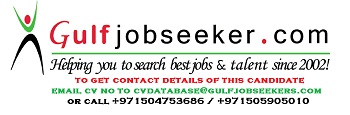 Gulfjobseeker.com CV No: 1480626